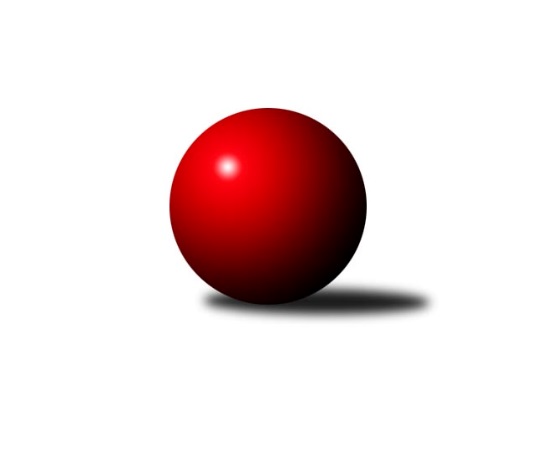 Č.17Ročník 2018/2019	23.2.2019Nejlepšího výkonu v tomto kole: 2637 dosáhlo družstvo: TJ Sokol Sedlnice ˝A˝Severomoravská divize 2018/2019Výsledky 17. kolaSouhrnný přehled výsledků:TJ Michalkovice B	- SKK Ostrava ˝A˝	6:2	2510:2457	6.0:6.0	23.2.TJ Opava ˝B˝	- TJ Horní Benešov ˝B˝	1:7	2514:2615	3.0:9.0	23.2.TJ Odry ˝B˝	- HKK Olomouc ˝B˝	7:1	2595:2472	8.0:4.0	23.2.KK Minerva Opava ˝A˝	- TJ Spartak Přerov ˝B˝	5:3	2560:2536	6.5:5.5	23.2.SKK Jeseník ˝A˝	- TJ Sokol Bohumín ˝B˝	1:7	2441:2618	3.0:9.0	23.2.KK Jiskra Rýmařov ˝B˝	- TJ Sokol Sedlnice ˝A˝	2:6	2583:2637	6.0:6.0	23.2.Tabulka družstev:	1.	TJ Michalkovice B	17	11	0	6	79.0 : 57.0 	115.0 : 89.0 	 2532	22	2.	TJ Odry ˝B˝	17	10	1	6	76.0 : 60.0 	98.5 : 105.5 	 2527	21	3.	TJ Horní Benešov ˝B˝	17	10	1	6	70.0 : 66.0 	102.0 : 102.0 	 2531	21	4.	TJ Spartak Přerov ˝B˝	16	9	1	6	73.0 : 55.0 	111.5 : 80.5 	 2554	19	5.	SKK Jeseník ˝A˝	17	9	1	7	75.0 : 61.0 	105.5 : 98.5 	 2536	19	6.	TJ Sokol Bohumín ˝B˝	17	9	0	8	76.0 : 60.0 	107.0 : 97.0 	 2484	18	7.	SKK Ostrava ˝A˝	17	9	0	8	74.5 : 61.5 	106.5 : 97.5 	 2532	18	8.	TJ Sokol Sedlnice ˝A˝	17	8	1	8	73.0 : 63.0 	107.5 : 96.5 	 2550	17	9.	HKK Olomouc ˝B˝	17	8	1	8	60.0 : 76.0 	96.0 : 108.0 	 2442	17	10.	KK Minerva Opava ˝A˝	17	6	1	10	60.5 : 75.5 	93.5 : 110.5 	 2514	13	11.	TJ Opava ˝B˝	17	4	1	12	44.0 : 92.0 	74.5 : 129.5 	 2443	9	12.	KK Jiskra Rýmařov ˝B˝	16	4	0	12	47.0 : 81.0 	94.5 : 97.5 	 2497	8Podrobné výsledky kola:	 TJ Michalkovice B	2510	6:2	2457	SKK Ostrava ˝A˝	Jiří Řepecký	 	 185 	 223 		408 	 1:1 	 393 	 	207 	 186		Miroslav Pytel	Martin Ščerba	 	 217 	 202 		419 	 2:0 	 396 	 	203 	 193		Radek Foltýn	Petr Řepecký	 	 193 	 228 		421 	 1:1 	 431 	 	219 	 212		Jiří Trnka	Michal Zych	 	 226 	 203 		429 	 1:1 	 425 	 	211 	 214		Jan Pavlosek	Jan Ščerba	 	 229 	 206 		435 	 1:1 	 394 	 	181 	 213		Vladimír Korta	Josef Jurášek	 	 189 	 209 		398 	 0:2 	 418 	 	198 	 220		Dominik Böhmrozhodčí: Nejlepší výkon utkání: 435 - Jan Ščerba	 TJ Opava ˝B˝	2514	1:7	2615	TJ Horní Benešov ˝B˝	Břetislav Mrkvica	 	 218 	 192 		410 	 0:2 	 454 	 	220 	 234		David Kaluža	Rudolf Tvrdoň	 	 167 	 223 		390 	 0:2 	 452 	 	214 	 238		Petr Dankovič	Mariusz Gierczak	 	 213 	 206 		419 	 0:2 	 452 	 	214 	 238		Bohuslav Čuba	Václav Bohačík	 	 215 	 227 		442 	 2:0 	 381 	 	198 	 183		David Láčík	Jan Kořený	 	 214 	 205 		419 	 1:1 	 425 	 	207 	 218		Barbora Bártková	Karel Škrobánek	 	 207 	 227 		434 	 0:2 	 451 	 	209 	 242		Josef Matušekrozhodčí: Nejlepší výkon utkání: 454 - David Kaluža	 TJ Odry ˝B˝	2595	7:1	2472	HKK Olomouc ˝B˝	Karel Šnajdárek	 	 252 	 209 		461 	 1:1 	 453 	 	226 	 227		Dušan Říha	Vojtěch Rozkopal	 	 187 	 215 		402 	 2:0 	 340 	 	179 	 161		Marie Říhová	Jan Frydrych	 	 186 	 198 		384 	 0:2 	 450 	 	221 	 229		Leopold Jašek	Jana Frydrychová	 	 211 	 221 		432 	 2:0 	 389 	 	169 	 220		Zbyněk Sobota	Stanislava Ovšáková	 	 216 	 238 		454 	 1:1 	 442 	 	227 	 215		Josef Šrámek	Ondřej Gajdičiar	 	 247 	 215 		462 	 2:0 	 398 	 	188 	 210		Josef Krajzingerrozhodčí:  Vedoucí družstevNejlepší výkon utkání: 462 - Ondřej Gajdičiar	 KK Minerva Opava ˝A˝	2560	5:3	2536	TJ Spartak Přerov ˝B˝	Zdeněk Chlopčík	 	 187 	 224 		411 	 1:1 	 404 	 	200 	 204		Michal Loučka	Pavel Martinec	 	 211 	 232 		443 	 2:0 	 374 	 	186 	 188		Zdeněk Macháček	František Vícha	 	 208 	 178 		386 	 0.5:1.5 	 423 	 	208 	 215		Jaroslav Krejčí	Aleš Fischer	 	 202 	 243 		445 	 1:1 	 455 	 	223 	 232		Stanislav Beňa ml.	Luděk Slanina	 	 219 	 200 		419 	 0:2 	 454 	 	236 	 218		Vladimír Mánek	Jan Strnadel	 	 234 	 222 		456 	 2:0 	 426 	 	216 	 210		Stanislav Beňa st.rozhodčí: vedoucí družstevNejlepší výkon utkání: 456 - Jan Strnadel	 SKK Jeseník ˝A˝	2441	1:7	2618	TJ Sokol Bohumín ˝B˝	Pavel Hannig	 	 196 	 214 		410 	 1:1 	 422 	 	218 	 204		Martina Honlová	Jiří Fárek	 	 228 	 227 		455 	 2:0 	 412 	 	200 	 212		Dalibor Hamrozy	Václav Smejkal	 	 195 	 228 		423 	 0:2 	 457 	 	219 	 238		René Světlík	Petr Šulák *1	 	 169 	 168 		337 	 0:2 	 452 	 	226 	 226		Lada Péli	Jaromíra Smejkalová	 	 208 	 215 		423 	 0:2 	 454 	 	226 	 228		Roman Honl	Zdenek Janoud	 	 199 	 194 		393 	 0:2 	 421 	 	202 	 219		Štefan Dendisrozhodčí: střídání: *1 od 51. hodu Rostislav CundrlaNejlepší výkon utkání: 457 - René Světlík	 KK Jiskra Rýmařov ˝B˝	2583	2:6	2637	TJ Sokol Sedlnice ˝A˝	Jana Ovčačíková	 	 223 	 208 		431 	 1:1 	 432 	 	212 	 220		Jan Stuchlík	Jiří Polášek	 	 207 	 220 		427 	 1:1 	 415 	 	210 	 205		Miroslav Mikulský	Josef Pilatík	 	 211 	 203 		414 	 2:0 	 399 	 	210 	 189		Lukáš Koliba	Martin Mikeska	 	 205 	 254 		459 	 1:1 	 484 	 	243 	 241		Adam Chvostek	David Hampl	 	 200 	 231 		431 	 1:1 	 454 	 	240 	 214		Zdeněk Skala	Marek Hampl	 	 212 	 209 		421 	 0:2 	 453 	 	235 	 218		Milan Janyškarozhodčí: Marek HamplNejlepší výkon utkání: 484 - Adam ChvostekPořadí jednotlivců:	jméno hráče	družstvo	celkem	plné	dorážka	chyby	poměr kuž.	Maximum	1.	Vladimír Mánek 	TJ Spartak Přerov ˝B˝	442.19	299.5	142.7	2.8	8/9	(500)	2.	Pavel Hannig 	SKK Jeseník ˝A˝	439.94	300.0	139.9	3.3	8/9	(492)	3.	Josef Šrámek 	HKK Olomouc ˝B˝	439.71	295.7	144.0	4.5	10/10	(495)	4.	Milan Janyška 	TJ Sokol Sedlnice ˝A˝	439.66	295.8	143.8	2.9	10/10	(475)	5.	David Kaluža 	TJ Horní Benešov ˝B˝	436.61	302.0	134.6	5.6	9/10	(474)	6.	Petr Chlachula 	KK Jiskra Rýmařov ˝B˝	436.11	299.7	136.4	5.3	7/9	(455)	7.	Jiří Trnka 	SKK Ostrava ˝A˝	435.98	293.8	142.2	2.4	10/10	(495)	8.	Roman Honl 	TJ Sokol Bohumín ˝B˝	434.30	291.9	142.4	3.2	7/10	(486)	9.	Dominik Böhm 	SKK Ostrava ˝A˝	433.98	294.8	139.2	4.5	7/10	(463)	10.	Zdeněk Skala 	TJ Sokol Sedlnice ˝A˝	433.98	294.8	139.2	4.3	9/10	(477)	11.	Jiří Fárek 	SKK Jeseník ˝A˝	433.17	294.3	138.9	5.3	9/9	(497)	12.	Aleš Fischer 	KK Minerva Opava ˝A˝	432.91	293.8	139.1	3.4	9/9	(496)	13.	Stanislav Beňa  ml.	TJ Spartak Přerov ˝B˝	432.83	299.0	133.8	5.3	8/9	(474)	14.	David Hampl 	KK Jiskra Rýmařov ˝B˝	432.78	303.1	129.6	6.2	7/9	(474)	15.	Stanislava Ovšáková 	TJ Odry ˝B˝	432.54	295.0	137.6	4.9	9/9	(491)	16.	Jaroslav Krejčí 	TJ Spartak Přerov ˝B˝	432.11	291.7	140.4	4.2	6/9	(479)	17.	Luděk Slanina 	KK Minerva Opava ˝A˝	430.64	299.5	131.1	4.8	8/9	(461)	18.	Daniel Dudek 	TJ Michalkovice B	430.57	287.9	142.6	4.5	8/9	(463)	19.	Miroslav Mikulský 	TJ Sokol Sedlnice ˝A˝	428.89	292.4	136.5	5.1	9/10	(468)	20.	Luděk Zeman 	TJ Horní Benešov ˝B˝	427.14	294.8	132.3	4.8	7/10	(484)	21.	Ondřej Gajdičiar 	TJ Odry ˝B˝	426.45	296.4	130.1	6.7	8/9	(462)	22.	Martin Mikeska 	KK Jiskra Rýmařov ˝B˝	426.45	291.1	135.4	4.6	8/9	(470)	23.	Michal Zych 	TJ Michalkovice B	425.61	292.4	133.2	4.3	9/9	(448)	24.	Jiří Řepecký 	TJ Michalkovice B	425.13	288.7	136.4	7.6	8/9	(447)	25.	Štefan Dendis 	TJ Sokol Bohumín ˝B˝	424.34	284.9	139.4	5.6	7/10	(457)	26.	Petr Řepecký 	TJ Michalkovice B	424.22	292.2	132.0	5.5	9/9	(466)	27.	Michal Loučka 	TJ Spartak Přerov ˝B˝	424.20	291.5	132.7	6.1	8/9	(472)	28.	Karel Šnajdárek 	TJ Odry ˝B˝	423.75	290.9	132.8	6.3	7/9	(474)	29.	Barbora Bártková 	TJ Horní Benešov ˝B˝	423.45	286.5	137.0	4.1	10/10	(476)	30.	Václav Smejkal 	SKK Jeseník ˝A˝	423.22	290.0	133.3	6.3	9/9	(485)	31.	Romana Valová 	KK Jiskra Rýmařov ˝B˝	423.21	284.9	138.3	4.3	6/9	(482)	32.	Lada Péli 	TJ Sokol Bohumín ˝B˝	422.89	290.6	132.3	5.1	9/10	(484)	33.	Karel Škrobánek 	TJ Opava ˝B˝	422.73	297.7	125.0	6.0	9/9	(441)	34.	Stanislav Beňa  st.	TJ Spartak Přerov ˝B˝	422.58	289.0	133.6	6.9	8/9	(482)	35.	Vojtěch Venclík 	TJ Spartak Přerov ˝B˝	421.86	291.3	130.6	5.3	8/9	(501)	36.	Jiří Madecký 	TJ Odry ˝B˝	421.77	291.9	129.9	7.2	6/9	(445)	37.	Jan Pavlosek 	SKK Ostrava ˝A˝	421.71	292.5	129.2	4.9	7/10	(457)	38.	Josef Jurášek 	TJ Michalkovice B	420.90	289.8	131.2	5.6	9/9	(456)	39.	Pavel Martinec 	KK Minerva Opava ˝A˝	419.83	297.1	122.7	6.7	8/9	(454)	40.	Dušan Říha 	HKK Olomouc ˝B˝	419.53	294.6	125.0	6.1	10/10	(453)	41.	Lukáš Koliba 	TJ Sokol Sedlnice ˝A˝	418.37	293.0	125.3	7.0	7/10	(471)	42.	Jana Frydrychová 	TJ Odry ˝B˝	418.18	295.8	122.4	7.7	8/9	(463)	43.	Jan Strnadel 	KK Minerva Opava ˝A˝	417.08	285.5	131.6	4.9	7/9	(456)	44.	Miroslav Pytel 	SKK Ostrava ˝A˝	416.96	291.0	126.0	6.9	8/10	(436)	45.	Dalibor Hamrozy 	TJ Sokol Bohumín ˝B˝	415.74	287.2	128.5	7.3	10/10	(453)	46.	Josef Matušek 	TJ Horní Benešov ˝B˝	415.63	286.1	129.5	5.0	10/10	(473)	47.	Martin Ščerba 	TJ Michalkovice B	414.86	285.4	129.5	6.6	9/9	(489)	48.	Svatopluk Kříž 	TJ Opava ˝B˝	414.36	286.4	128.0	5.4	7/9	(445)	49.	Vladimír Korta 	SKK Ostrava ˝A˝	413.89	290.2	123.7	5.1	9/10	(445)	50.	Jan Stuchlík 	TJ Sokol Sedlnice ˝A˝	413.68	286.9	126.8	5.9	7/10	(453)	51.	Jan Frydrych 	TJ Odry ˝B˝	413.59	288.3	125.2	6.6	9/9	(477)	52.	Jiří Polášek 	KK Jiskra Rýmařov ˝B˝	411.40	284.0	127.4	7.2	8/9	(434)	53.	Petr Šulák 	SKK Jeseník ˝A˝	411.28	287.2	124.1	7.6	9/9	(456)	54.	Libor Krajčí 	TJ Sokol Bohumín ˝B˝	410.98	288.1	122.9	7.0	8/10	(464)	55.	Jaromíra Smejkalová 	SKK Jeseník ˝A˝	410.89	286.1	124.8	5.5	9/9	(462)	56.	Zdeněk Chlopčík 	KK Minerva Opava ˝A˝	410.59	282.7	127.9	6.9	9/9	(451)	57.	Petr Dankovič 	TJ Horní Benešov ˝B˝	410.50	283.4	127.1	5.2	9/10	(452)	58.	Martina Honlová 	TJ Sokol Bohumín ˝B˝	409.89	285.9	124.0	8.0	7/10	(429)	59.	Radek Malíšek 	HKK Olomouc ˝B˝	408.67	282.1	126.6	8.5	7/10	(438)	60.	František Vícha 	KK Minerva Opava ˝A˝	407.47	287.0	120.5	8.6	9/9	(450)	61.	Josef Krajzinger 	HKK Olomouc ˝B˝	399.64	282.6	117.1	9.4	10/10	(433)	62.	Zbyněk Sobota 	HKK Olomouc ˝B˝	399.29	276.2	123.1	11.2	7/10	(430)	63.	Radek Foltýn 	SKK Ostrava ˝A˝	398.16	275.5	122.7	7.9	8/10	(423)	64.	Rudolf Tvrdoň 	TJ Opava ˝B˝	397.94	286.3	111.6	8.5	8/9	(423)	65.	Marek Hampl 	KK Jiskra Rýmařov ˝B˝	396.73	276.7	120.1	8.0	8/9	(451)	66.	Václav Bohačík 	TJ Opava ˝B˝	396.25	276.7	119.5	8.1	8/9	(442)	67.	Barbora Vichová 	TJ Opava ˝B˝	394.29	271.4	122.9	8.3	7/9	(448)		Michal Blinka 	SKK Ostrava ˝A˝	471.00	322.0	149.0	7.0	1/10	(471)		Václav Bařinka 	TJ Spartak Přerov ˝B˝	456.00	300.0	156.0	4.0	1/9	(456)		Bohuslav Čuba 	TJ Horní Benešov ˝B˝	455.29	307.5	147.8	2.8	4/10	(512)		Michal Svoboda 	HKK Olomouc ˝B˝	454.00	304.0	150.0	3.0	1/10	(454)		Michal Klich 	TJ Horní Benešov ˝B˝	450.00	280.0	170.0	4.0	1/10	(450)		Petr Wolf 	TJ Opava ˝B˝	447.17	297.2	150.0	2.7	3/9	(459)		Martin Bartoš 	TJ Spartak Přerov ˝B˝	447.17	302.5	144.7	3.7	2/9	(463)		Martin Juřica 	TJ Sokol Sedlnice ˝A˝	444.00	285.0	159.0	4.0	1/10	(444)		Marian Hošek 	HKK Olomouc ˝B˝	443.45	304.2	139.3	3.9	4/10	(492)		Adam Chvostek 	TJ Sokol Sedlnice ˝A˝	441.36	303.8	137.6	5.9	6/10	(484)		René Světlík 	TJ Sokol Bohumín ˝B˝	439.13	301.4	137.8	6.6	4/10	(461)		Ondřej Holas 	TJ Spartak Přerov ˝B˝	439.00	297.5	141.5	5.0	1/9	(455)		Miroslav Machalíček 	HKK Olomouc ˝B˝	437.00	297.0	140.0	5.0	1/10	(437)		Milan Dostál 	TJ Spartak Přerov ˝B˝	437.00	301.0	136.0	9.0	1/9	(437)		Břetislav Mrkvica 	TJ Opava ˝B˝	435.67	301.3	134.3	5.7	1/9	(467)		Radek Hejtman 	HKK Olomouc ˝B˝	435.50	301.5	134.0	6.5	2/10	(441)		Lukáš Modlitba 	TJ Sokol Bohumín ˝B˝	435.33	298.7	136.7	2.3	1/10	(451)		Jan Ščerba 	TJ Michalkovice B	435.00	303.0	132.0	4.0	1/9	(435)		Josef Pilatík 	KK Jiskra Rýmařov ˝B˝	434.80	304.9	129.9	7.2	3/9	(462)		Martin Orálek 	TJ Opava ˝B˝	433.00	307.0	126.0	7.7	2/9	(445)		Michaela Tobolová 	TJ Sokol Sedlnice ˝A˝	431.00	296.0	135.0	3.0	1/10	(431)		Martin Zavacký 	SKK Jeseník ˝A˝	430.90	296.4	134.6	5.3	5/9	(495)		Renáta Janyšková 	TJ Sokol Sedlnice ˝A˝	430.00	296.0	134.0	4.0	1/10	(430)		Miroslav Složil 	SKK Ostrava ˝A˝	428.67	293.8	134.9	3.4	6/10	(491)		Leopold Jašek 	HKK Olomouc ˝B˝	427.80	300.6	127.2	5.6	5/10	(450)		Jiří Vrba 	SKK Jeseník ˝A˝	427.50	288.3	139.3	4.8	4/9	(449)		Jan Fadrný 	TJ Horní Benešov ˝B˝	425.60	295.5	130.1	8.9	5/10	(478)		Rostislav Cundrla 	SKK Jeseník ˝A˝	425.00	286.0	139.0	3.0	2/9	(436)		Stanislav Sliwka 	TJ Sokol Bohumín ˝B˝	425.00	291.0	134.0	1.0	1/10	(425)		Jaroslav Chvostek 	TJ Sokol Sedlnice ˝A˝	425.00	294.0	131.0	12.0	1/10	(425)		Jiří Koloděj 	SKK Ostrava ˝A˝	424.00	287.0	137.0	6.0	1/10	(424)		Gabriela Beinhauerová 	KK Minerva Opava ˝A˝	421.00	269.0	152.0	5.0	1/9	(421)		Zdeněk Macháček 	TJ Spartak Přerov ˝B˝	420.25	281.9	138.3	4.8	4/9	(471)		Josef Němec 	TJ Opava ˝B˝	420.08	295.9	124.2	6.7	3/9	(455)		Libor Daňa 	TJ Spartak Přerov ˝B˝	419.00	303.0	116.0	6.0	1/9	(419)		Artur Tokarski 	TJ Opava ˝B˝	418.00	309.0	109.0	11.0	1/9	(418)		Vojtěch Rozkopal 	TJ Odry ˝B˝	417.70	287.1	130.6	5.9	5/9	(450)		Jan Tögel 	HKK Olomouc ˝B˝	416.50	305.0	111.5	8.5	2/10	(419)		Zdeněk Kuna 	SKK Ostrava ˝A˝	416.40	290.2	126.2	5.5	5/10	(458)		Jan Kořený 	TJ Opava ˝B˝	416.08	288.8	127.3	6.0	4/9	(447)		Michaela Beňová 	TJ Spartak Přerov ˝B˝	412.78	281.7	131.1	4.1	3/9	(449)		David Láčík 	TJ Horní Benešov ˝B˝	412.29	286.2	126.1	6.5	6/10	(434)		Josef Plšek 	KK Minerva Opava ˝A˝	410.10	285.0	125.1	7.5	5/9	(451)		David Juřica 	TJ Sokol Sedlnice ˝A˝	410.00	278.0	132.0	4.0	2/10	(436)		Jana Fousková 	SKK Jeseník ˝A˝	409.63	289.1	120.5	10.8	2/9	(433)		Jaroslav Klus 	TJ Sokol Bohumín ˝B˝	409.00	288.0	121.0	7.0	1/10	(409)		Petra Rosypalová 	SKK Jeseník ˝A˝	408.00	264.0	144.0	8.0	1/9	(408)		Jaroslav Tobola 	TJ Sokol Sedlnice ˝A˝	408.00	285.9	122.1	5.1	3/10	(475)		Zdenek Janoud 	SKK Jeseník ˝A˝	407.50	279.0	128.5	5.0	1/9	(422)		Daniel Malina 	TJ Odry ˝B˝	402.96	280.5	122.4	6.9	4/9	(441)		Petr Řepecký 	TJ Michalkovice B	402.50	293.5	109.0	9.0	1/9	(430)		Jana Ovčačíková 	KK Jiskra Rýmařov ˝B˝	402.17	280.2	122.0	6.0	5/9	(457)		Mariusz Gierczak 	TJ Opava ˝B˝	399.75	286.0	113.8	8.3	4/9	(419)		Jaromír Piska 	TJ Sokol Bohumín ˝B˝	392.92	285.8	107.2	11.7	4/10	(452)		Radek Říman 	TJ Michalkovice B	390.50	289.5	101.0	8.5	2/9	(410)		Josef Mikeska 	KK Jiskra Rýmařov ˝B˝	387.07	264.5	122.6	9.1	5/9	(427)		Jana Tvrdoňová 	TJ Opava ˝B˝	387.00	272.5	114.5	10.0	2/9	(392)		Vladimír Sládek 	TJ Sokol Bohumín ˝B˝	382.00	268.0	114.0	9.0	1/10	(382)		Petr Jurášek 	TJ Michalkovice B	375.00	260.5	114.5	9.0	2/9	(378)		Bohuslava Fajdeková 	HKK Olomouc ˝B˝	374.00	268.0	106.0	10.0	1/10	(374)		Petr Kowalczyk 	TJ Sokol Sedlnice ˝A˝	374.00	272.0	102.0	15.3	3/10	(385)		Břetislav Sobota 	HKK Olomouc ˝B˝	358.00	252.0	106.0	16.0	1/10	(358)		Marie Říhová 	HKK Olomouc ˝B˝	345.00	263.3	81.7	14.7	3/10	(357)		Petr Schwalbe 	TJ Opava ˝B˝	338.00	252.0	86.0	13.0	1/9	(338)Sportovně technické informace:Starty náhradníků:registrační číslo	jméno a příjmení 	datum startu 	družstvo	číslo startu17204	Marie Říhová	23.02.2019	HKK Olomouc ˝B˝	2x24947	Jan Ščerba	23.02.2019	TJ Michalkovice B	1x15785	Zdenek Janoud	23.02.2019	SKK Jeseník ˝A˝	2x7477	Rostislav Cundrla	23.02.2019	SKK Jeseník ˝A˝	3x21379	Mariusz Gierczak	23.02.2019	TJ Opava ˝B˝	2x
Hráči dopsaní na soupisku:registrační číslo	jméno a příjmení 	datum startu 	družstvo	15759	Jiří Fárek	23.02.2019	SKK Jeseník ˝A˝	22574	Pavel Hannig	23.02.2019	SKK Jeseník ˝A˝	7463	Petr Šulák	23.02.2019	SKK Jeseník ˝A˝	10929	Václav Smejkal	23.02.2019	SKK Jeseník ˝A˝	12612	Jaromíra Smejkalová	23.02.2019	SKK Jeseník ˝A˝	Program dalšího kola:18. kolo2.3.2019	so	9:00	SKK Ostrava ˝A˝ - TJ Odry ˝B˝	2.3.2019	so	10:00	TJ Sokol Bohumín ˝B˝ - KK Jiskra Rýmařov ˝B˝	2.3.2019	so	12:00	TJ Spartak Přerov ˝B˝ - TJ Michalkovice B	2.3.2019	so	14:00	HKK Olomouc ˝B˝ - TJ Opava ˝B˝	2.3.2019	so	14:00	TJ Sokol Sedlnice ˝A˝ - KK Minerva Opava ˝A˝	2.3.2019	so	16:00	TJ Horní Benešov ˝B˝ - SKK Jeseník ˝A˝	Nejlepší šestka kola - absolutněNejlepší šestka kola - absolutněNejlepší šestka kola - absolutněNejlepší šestka kola - absolutněNejlepší šestka kola - dle průměru kuželenNejlepší šestka kola - dle průměru kuželenNejlepší šestka kola - dle průměru kuželenNejlepší šestka kola - dle průměru kuželenNejlepší šestka kola - dle průměru kuželenPočetJménoNázev týmuVýkonPočetJménoNázev týmuPrůměr (%)Výkon2xAdam ChvostekSedlnice A4842xAdam ChvostekSedlnice A113.154842xOndřej GajdičiarTJ Odry B4625xOndřej GajdičiarTJ Odry B111.054622xKarel ŠnajdárekTJ Odry B4612xKarel ŠnajdárekTJ Odry B110.814612xMartin MikeskaRýmařov B4593xStanislava OvšákováTJ Odry B109.134542xRené SvětlíkBohumín B4571xDušan ŘíhaOlomouc B108.894532xJan StrnadelMinerva A4561xLeopold JašekOlomouc B108.17450